附件：1.2021年消防员招录知情书2.江苏省国家综合性消防救援队伍消防员招录报名承诺3.国家综合性消防救援队伍消防员招录体能测试、岗位适应性测试项目及标准4.国家综合性消防救援队伍2021年消防员招录急需专业目录5.苏州市国家综合性消防救援队伍消防员招录报名点、咨询点信息表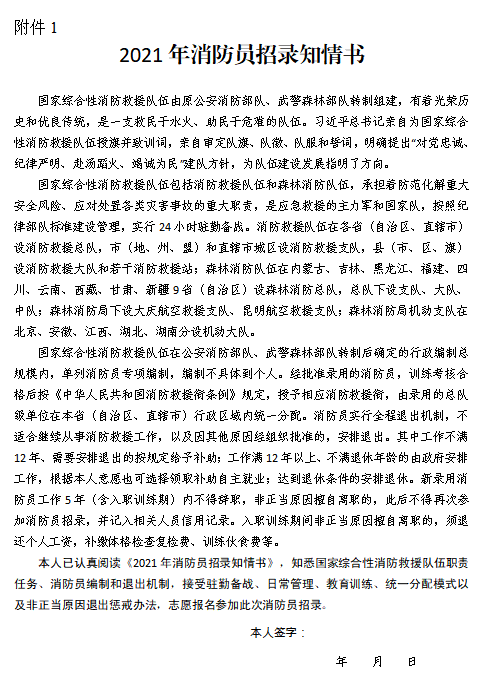 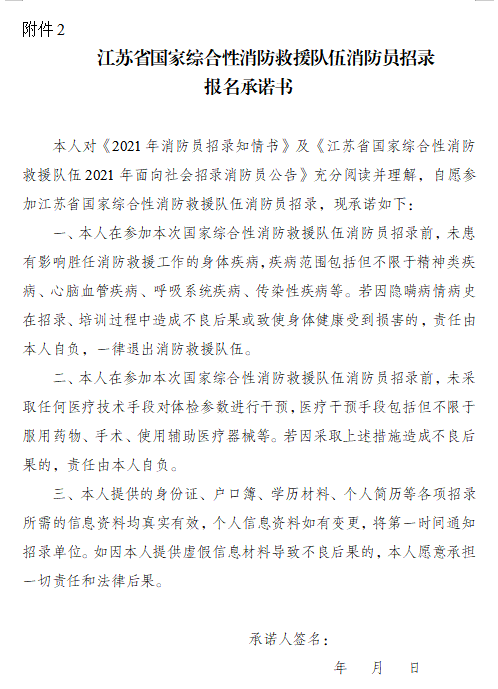 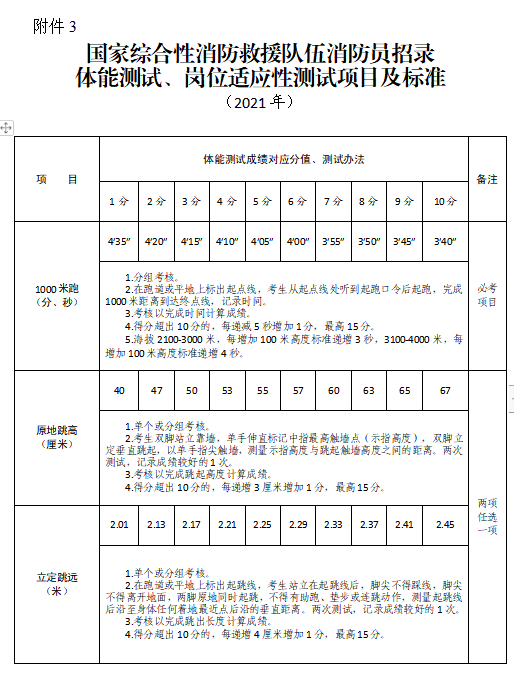 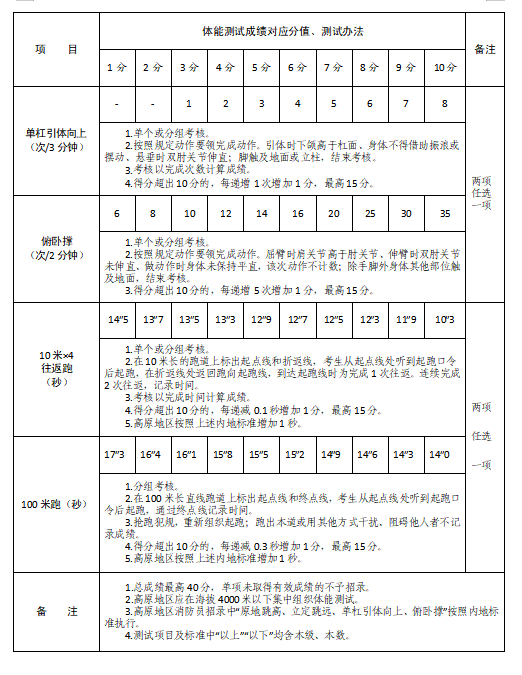 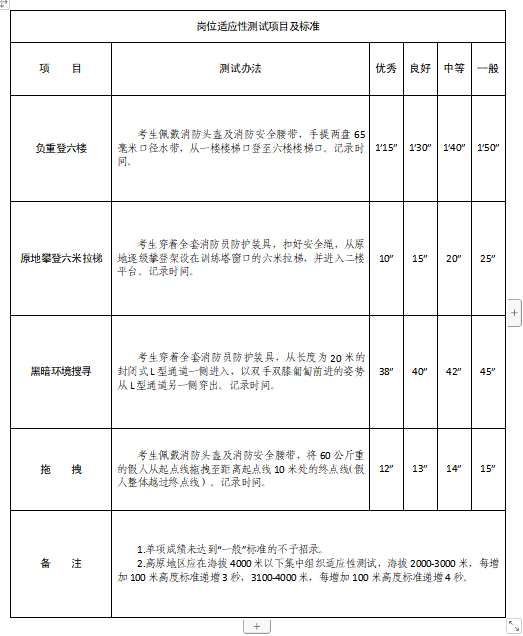 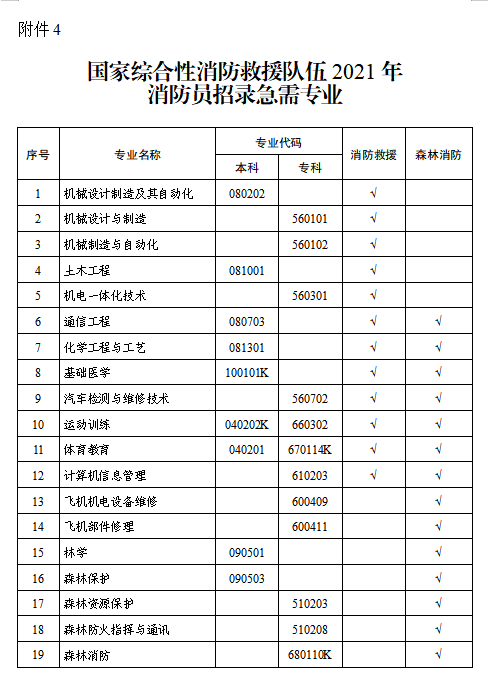 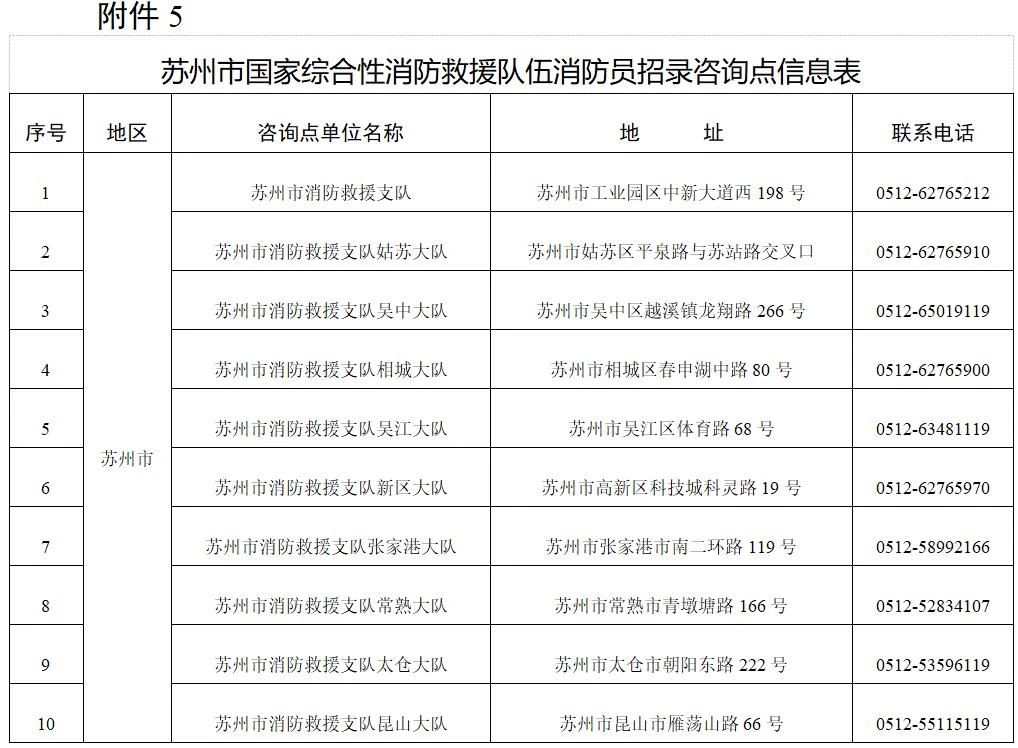 